Каждый гражданин Российской Федерации имеет право высказать свою точку зрения. И в этом ему поможет РОИ.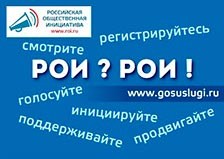 В первом полугодии 2016 года Общероссийский Профсоюз образования проводит Акцию по регистрации членов Профсоюза на портале государственных услуг, с целью использовать интернет-ресурс Российской общественной инициативы (РОИ), как инструмент выражения мнения Общероссийского Профсоюза образования по ключевым социально-экономическим вопросам в сфере образования.Являясь крупнейшей общественной организацией в Российской Федерации, Общероссийский Профсоюз образования может оказывать существенную поддержку общественным инициативам, связанным с вопросами сферы образования, заработной платы, условий и охраны труда, пенсионного обеспечения работников бюджетной сферы и т.д. Для этого нужно только зарегистрироваться на портале государственных услуг, и подавать свои или принимать участие в предложенных инициативах федерального, регионального и муниципального значения на сайте Российской общественной инициативы.